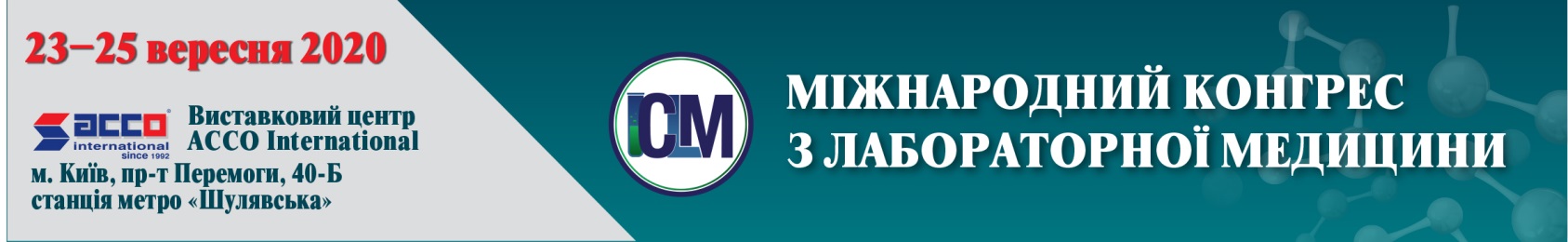 23-25 вересня 2020 року у сучасному виставковому центрі ACCO International вперше відбувся Міжнародний конгрес з Лабораторної медицини, присвячений пам’яті Президента Всеукраїнської Асоціації Клінічної Хімії та Лабораторної Медицини, зав. каф. клінічної лабораторної діагностики НМАПО ім. П. Л. Шупика, професора Ганни Геннадіївни ЛуньовоїВперше в Україні за карантинних умов, Групі компаній LMT вдалося провести виставковий захід одночасно offline та online, залучивши до участі загалом понад 4000 спеціалістів!Зважаючи на перешкоди, зумовлені пандемією COVID-19 організатор створив усі необхідні умови для безпечної комунікації учасників, відвідувачів та гостей Форуму. Обов’язкове перебування в масці, проходження температурного скринінгу та дезінфектори для рук, які були зосереджені по території виставкового центру АККО Інтернешнл не завадили знайомствам, спілкуванню та підтриманню бізнес зв’язків!На Конгресі відвідувачі почули про новинки лабораторного обладнання, побачили їх на власні очі, протестували та ознайомилися з особливостями їх практичного застосування, побудували довгострокові ділові відносини між виробниками, постачальниками лабораторного обладнання і спеціалістами в галузі лабораторних досліджень, підвищили кваліфікацію, обмінялися досвідом з колегами.Конгрес відвідали керівники та директори приватних та державних медичних закладів, завідувачі лабораторій, лаборанти, гематологи, трансфузіологи, біохіміки, імунологи, бактеріологи, біологи, мікробіологи, інфекціоністи, паразитологи, вірусологи та фахівці суміжних спеціальностей зі всіх куточків України.Організатори: Національна медична академія післядипломної освіти імені П. Л. Шупика, Національна академія медичних наук України, Всеукраїнська асоціація клінічної хімії та лабораторної медицини, Група компаній LMT.ІДЕЇ. ІННОВАЦІЇ. РІШЕННЯУ рамках науково-практичної програми Конгресу безперервно всі три дні проходили конференції, семінари, круглі столи, майстер-класи присвячені фундаментальним і прикладним дослідженням, а також питанням розвитку лабораторної медицини.Перший день Конгресу почався з офіційного відкриття дводенної Науково-практичної конференції з міжнародною участю «Ефективність, якість та доступність сучасної лабораторної медицини в Україні», присвяченої пам’яті Президента Всеукраїнської Асоціації Клінічної Хімії та Лабораторної Медицини, зав. каф. клінічної лабораторної діагностики НМАПО ім. П. Л. Шупика, проф. Ганни Геннадіївни Луньової. Президент Українського Медичного Клубу – Сорока Іван Миколайович, нагородив посмертно Ганну Геннадіївну найвищою громадською медичною нагородою – орденом «ГОРДІСТЬ МЕДИЦИНИ УКРАЇНИ». Спонсори конференції: ТОВ «ЕКВІТЕСТЛАБ», ПрАТ «НВК «Діапроф-Мед».Протягом двох днів поспіль на стенді компанії ХЕМА кожен спеціаліст випробував себе в змаганнях з піпетування «Формула Х! Лабораторні перегони!»Спеціалістів національної системи крові та лікарів усіх спеціальностей, залучених в організацію трансфузіологічної служби в закладах охорони здоров’я та надання послуг з трансфузії компонентів крові зібрала фахова школа з міжнародною участю «Прикладні питання забезпечення трансфузіологічної допомоги та лабораторного супроводу трансфузій», організаторами якої є КНП «Київський міський центр крові» виконавчого органу Київської міської ради; Кафедра гематології та трансфузіології НМАПО імені П. Л. Шупика. Також для фахівців цієї спеціалізації відбулася науково-практична конференція «Гемостаз – Терра інкогніта», яку організувала ДУ «Інститут гематології та трансфузіології НАМН України».Актуальні теми акредитацій та вимог до медичних лабораторій, європейські стандарти, директиви, норми та механізми, що запроваджуються та імплементуються в Україні у медичній галузі, євроінтеграційні процеси у сфері технічного регулювання в Україні розглянули ТОВ «Центр розвитку якості» на науково-практичному семінарі «Вимоги європейських норм, директив та стандартів у медичній сфері. Ризики переходу на нові норми, мінімізація ризиків».Питання керування інформацією лабораторії (п. 5.10 ДСТУ EN ISO 15189:2015), кому, який стандарт потрібен і навіщо, укладання угод на послуги лабораторії і видача результатів, як ефективно співпрацювати з пунктами забору біологічного матеріалу, внутрішньолабораторний контроль якості, акредитація та багато інших, не менш актуальних тем, розглянули на семінарі-практикумі «Школа менеджера з якості за стандартом ДСТУ EN ISO 15189:2015», який організував журнал «Лабораторна справа».Семінар, що відбувся offline та online, для завідувачів КДЛ та фахівців лабораторної медицини провів учасник та партнер Конгресу ТОВ «ДНК-ТЕХНОЛОГІЯ УКРАЇНА».Науково-практичну конференцію «Інфекційні хвороби у сучасному світі: епідеміологія, діагностика, лікування, профілактика, біологічна безпека» для лікарів-епідеміологів, інфекціоністів, паразитологів, мікробіологів, вірусологів організувала ДУ «Інститут епідеміології та інфекційних хвороб ім. Л.В. Громашевського НАМН України».Партнер Конгресу ТОВ «Навчально-методичний центр «Міжнародна школа технічного законодавства та управління якістю» (ISTL) на круглому столі «Ризик-менеджмент в медичній лабораторії: практикум та обговорення» зібрала керівників лабораторій, менеджерів з якості медичних лабораторій, провідних фахівців медичних лабораторій.Протягом двох днів поспіль відбувся авторитетний практичний захід – УКРАЇНСЬКА ЛАБОРАТОРНА ШКОЛА, де проходили майстер-класи на діючому обладнанні з можливістю тестування, порадами та практичними нюансами використання, а також кваліфікованими консультаціями експертів галузі. Організаторами школи є: НАМН України; Лабораторна та метрологічна служба НАМН; Міжінститутський Референтний лабораторний центр НАМН; Всеукраїнська Асоціація клінічної хімії та лабораторної медицини; ДУ «Національний науковий центр «Інститут кардіології імені академіка М.Д. Стражеска НАМН України»; Група компаній LMT, компанії ринку.Керівників клінічних лабораторій та наукових лабораторних відділів зібрала науково-практична конференція «Медіатори запалення – їх роль у патогенезі захворювань», організаторами якої стали: НАМН України; Лабораторна та метрологічна служба НАМН; Міжінститутський Референтний лабораторний центр НАМН; ДУ «Національний науковий центр «Інститут кардіології імені академіка М.Д. Стражеска НАМН України».Також кафедра медичної та лабораторної генетики НМАПО імені П. Л. Шупика провела два майстер-класи: «Особливості постаналітичного етапу цитогенетичних та молекулярно-цитогенетичних досліджень. Можливі помилки та шляхи запобігання їх виникнення» та «Мультидисциплінарні аспекти діагностики спадкової тромбофілії в клінічній практиці».Вперше в рамках Конгресу заходи провели Навчально-науковий центр «Інститут біології та медицини» Київського національного університету імені Тараса Шевченка на тему «Сучасні наукові досягнення в експериментальній та лабораторній медицині» та НДІ експериментальної та клінічної медицини Національного медичного університету імені О.О. Богомольця на тему «Сучасні діагностичні технології в клінічній практиці».Конгрес внесено до «Реєстру з’їздів, конгресів, симпозіумів і науково-практичних конференцій, які проводитимуться у 2020 році», затвердженому НАМН та МОЗ України. Учасники науково-практичних заходів Конгресу отримали СЕРТИФІКАТИ про підвищення кваліфікації, які дають бали за критеріями нарахування балів безперервного професійного розвитку.ПОЧУТИ, ПОБАЧИТИ, ВИПРОБУВАТИВ рамках експозиційної частини Конгресу компанії-учасники на своїх стендах представили новинки лабораторного обладнання, контрольно-вимірювальні прилади, комплексні рішення, необхідні для оснащення медичних лабораторій, мобільні лабораторії, лабораторні меблі та посуд, інструментарій та витратні матеріали, реагенти, індикатори, тест-системи і реактиви, засоби індивідуального захисту, спецодяг та багато іншого.Серед експонентів – вітчизняні та світові виробники, постачальники обладнання, витратних матеріалів і технологічних рішень для медичних лабораторій.У Конгресі взяли участь такі відомі компанії, як: BCM «Україна», Альбамед, Біо-Роше, БМСЕРВІС, ВЕГА МЕДІКА, Групотест, Діалог Діагностікс, ДНК-ТЕХНОЛОГІЯ УКРАЇНА, ЕКВІТЕСТЛАБ, Ерба Діагностикс Україна, ІНТЕКС-МЕД, Інтермедика, ЛАБІКС, Лабінновація, Лабораторія Гранум, ЛЕДУМ, Міжнародна школа технічного законодавства та управління якістю (ISTL), Корпорація МІРС, ОКІРА, ОМБ, Реагент, РедМед, СКАЙ МЕДІКА, СПЕКТРОЛАБ, СХІДНО-УКРАЇНСЬКА ТОРГІВЕЛЬНА КОМПАНІЯ, ТерраЛаб Ай Ті, УКР ДІАГНОСТИКА, УКРОРГСИНТЕЗ, Філісіт-Діагностика, ХЕМА, ШимЮкрейн та інші.Платформа Конгресу максимально забезпечила експонентам прямий контакт з цільовою аудиторією – це ефективний маркетинговий інструмент для розвитку бізнесу, підвищення впізнаваності бренду, виведення новинок на ринок, розширення бази ділових контактів.МІЖНАРОДНИЙ КОНГРЕС З ЛАБОРАТОРНОЇ МЕДИЦИНИ 2020 У ЦИФРАХ:3000 м² виставкової площі50 компаній учасниківВідвідало та долучилося on-line понад 4000 фахівців 15 науково-практичних заходів (online та offline)13 майстер-класів (online та offline)Три насичені дні. Три дні виступів, обміну досвідом, нових знайомств та зустрічей зі старими друзями, сотні фото, особлива атмосфера, піднесений настрій. Висновки, що базуються на попередніх спостереженнях, й окреслені плани на майбутнє.До зустрічі на II МІЖНАРОДНОМУ КОНГРЕСІ З ЛАБОРАТОРНОЇ МЕДИЦИНИ 20-22 квітня 2021 року!